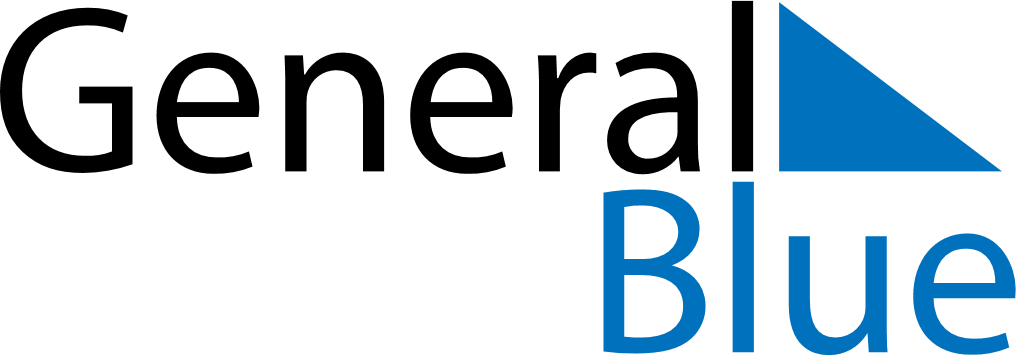 December 2021December 2021December 2021December 2021BelgiumBelgiumBelgiumMondayTuesdayWednesdayThursdayFridaySaturdaySaturdaySunday123445678910111112Saint Nicholas13141516171818192021222324252526Christmas DayChristmas Day2728293031